MD5M Lions KidSight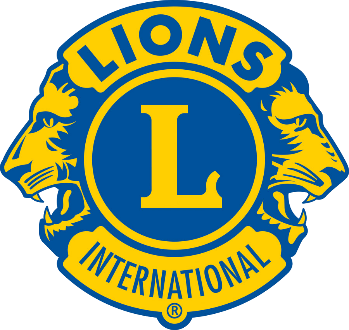 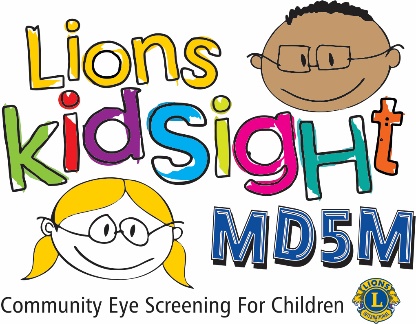 Foomka OggolaanshahaTaariikhda Baadhista: .Cunugan hadda ma waxaa u socoto daryeelka iyo daawaynta dhakhtarka indhaha?    Maya   Haa   Cunugani miyuu xidhaa okiyaale ama muraayadaha indhaha?    Maya   Haa   Baaritaanka aragga bilaashka ah waxaa carruurta u fidin doonaa . Dhacdooyinka baarista waxaa maalgaliyay MD5M Lions KidSight Foundation, Inc. Baaritaanka aragga wuxuu soo saaraa sawirada indhaha cunuga si loo go'aamiyo jiritaanka cilladaha indhaha oo ay ku jiraan araga fog-iyo arag-dhow, marka lagu daro, astigmatism-ka, anisometropia-ka (awood leexinta oo aan sinnayn), strabismus-ka, (indho aan booskoodii saxda ahaa fadhinin), iyo yareynta macluumaadka sawirka (tusaale, humaaga fuula isha) taasoo keeni karta yareynta araga (yareynta araga ee hal il).  Wax taabasho jirka ah lalama sameeyn cunuga, mana jiraan wax daawada dhibcaha indhaha ah oo la isticmaalay inta lagu jiray baaritaanka aragga.  Baadhitaankani waxa uu qiyaastii 85-90% waxtar u leeyahay ogaanshaha dhibaatooyinka sababi kara aragga oo yaraada.Ka qaybqaadashadu waa ikhtiyaari. Carruurta ka yar da'da 6-bilood lama baari doono. Ma jiro ilmo la baari doono isaga oo aan haysan foomka oggolaanshaha oo saxiixan dhammaystirana. Haddii wax ka badan hal cunug oo isku qoys ah la baaro magacyadooda ku liisti garee magacooda(yadooda) dhinaca dambe ee foomkan. Ma jiraan khataro la arki karo oo soo socdo oo ah ka qaybqaadashada baadhista aragga ee MD5M Lions KidSight.  Fadlan daabac ama ku qor macluumaadka hoos: Magaca Cunuga:   Magaca koobaad ___________________________  Magaca dambe _______________________________              Taariikhda Dhalashada____/____/____ (MM/DD/YYYY) Da'da Cunuga _____Magaca Waalidka/Wakiilka ______________________________________________________  Taleefoonka: ( ______  ) ________________________  Ciwaanka Imaylka:  ____________________________ Aniga, oo ah saxiixaha, waxaan halkan ku siinayaa ogolaansho cunugeyga/carruurtayda, ku qoran foomkan si ay uga qaybgalaan dhacdada baadhista. Waxaan fahamsanahay arrimaha soo socda ee ku saabsan barnaamijkan: Macluumaadka laga helo baaritaankan waa hordhac oo kaliya qeybna kama noqon doono helitaanka waxa sababo dhibaatooyinka aragga. Wax lacag ah la iskama rabo ka qeybgalka dhacdada baaritaankaWaan la iilaga soo xiriiri doonaa natiijooyinka baaritaanka iyada oo loo marayo Lions KidSight.Waxaan masuul ka ahay diyaarinta baaritaanka oo buuxa inuu sameeyo dhakhtar aan doortey hadii ilmaheyga loo soo gudbiyo sababaha baaritaanka aragga. Lions KidSight waxay ku talinaysaa baaritaanka balaarinta indhaha.Natiijooyinka baaritaanka indhaha ee ilmahaaga ayaa si qarsoodi ah loo samayn doonaa iyada oo lala sameeynaayo baaritaanada caruurta ee kale si loola socdo waxtarka habka baaritaanka.MD5M Lions KidSight ayaa ilaalin doonta qarsoodiga sirta ee dhammaan diiwaanada iyo natiijooyinka. Anigu masuul kama ihi Lions iyo mutadawiciintiisa ama ururada naadiyada Lions, wixii khalad ah ee komishanka ama la saaro. _______________________________________________      		___________________
Saxiixa Waalidka ama Masuulka                                          		Taariikhda  Loogu Talagalay Lions oo KaliyaCunugan hadda ma waxaa u socoto daryeelka iyo daawaynta dhakhtarka indhaha?    Maya   Haa   Cunugani miyuu xidhaa okiyaale ama muraayadaha indhaha?    Maya   Haa   Magaca Cunuga:   Magaca koobaad ___________________________  Magaca dambe _______________________________Taariikhda Dhalashada_____/_____/_____ (MM/DD/YYYY) Da'da Cunuga _____Loogu Talagalay Lions oo KaliyaCunugan hadda ma waxaa u socoto daryeelka iyo daawaynta dhakhtarka indhaha?    Maya   Haa   Cunugani miyuu xidhaa okiyaale ama muraayadaha indhaha?    Maya   Haa   Magaca Cunuga:   Magaca koobaad ___________________________  Magaca dambe _______________________________Taariikhda Dhalashada_____/_____/_____ (MM/DD/YYYY) Da'da Cunuga _____Loogu Talagalay Lions oo KaliyaCunugan hadda ma waxaa u socoto daryeelka iyo daawaynta dhakhtarka indhaha?    Maya   Haa   Cunugani miyuu xidhaa okiyaale ama muraayadaha indhaha?    Maya   Haa   Magaca Cunuga:   Magaca koobaad ___________________________  Magaca dambe _______________________________Taariikhda Dhalashada_____/_____/_____ (MM/DD/YYYY) Da'da Cunuga _____Loogu Talagalay Lions oo KaliyaCunugan hadda ma waxaa u socoto daryeelka iyo daawaynta dhakhtarka indhaha?    Maya   Haa   Cunugani miyuu xidhaa okiyaale ama muraayadaha indhaha?    Maya   Haa   Magaca Cunuga:   Magaca koobaad ___________________________  Magaca dambe _______________________________Taariikhda Dhalashada_____/_____/_____ (MM/DD/YYYY) Da'da Cunuga _____Loogu Talagalay Lions oo KaliyaNot Referred Letter RequiredNot Referred ____         Could Not Screen ____Not Referred Letter RequiredNot Referred ____         Could Not Screen ____Refer Letter & Screening Report RequiredRefer Letter & Screening Report RequiredNot Referred ____Could Not Screen ____Refer ____      Measurement Incomplete ____Check the box on theOr InconclusiveNot Referred LetterCheck the box on the Refer LetterNot Referred Letter RequiredNot Referred ____         Could Not Screen ____Not Referred Letter RequiredNot Referred ____         Could Not Screen ____Refer Letter & Screening Report RequiredRefer Letter & Screening Report RequiredNot Referred ____Could Not Screen ____Refer ____      Measurement Incomplete ____Check the box on theOr InconclusiveNot Referred LetterCheck the box on the Refer LetterNot Referred Letter RequiredNot Referred ____         Could Not Screen ____Not Referred Letter RequiredNot Referred ____         Could Not Screen ____Refer Letter & Screening Report RequiredRefer Letter & Screening Report RequiredNot Referred ____Could Not Screen ____Refer ____      Measurement Incomplete ____Check the box on theOr InconclusiveNot Referred LetterCheck the box on the Refer LetterNot Referred Letter RequiredNot Referred ____         Could Not Screen ____Not Referred Letter RequiredNot Referred ____         Could Not Screen ____Refer Letter & Screening Report RequiredRefer Letter & Screening Report RequiredNot Referred ____Could Not Screen ____Refer ____      Measurement Incomplete ____Check the box on theOr InconclusiveNot Referred LetterCheck the box on the Refer LetterNot Referred Letter RequiredNot Referred ____         Could Not Screen ____Not Referred Letter RequiredNot Referred ____         Could Not Screen ____Refer Letter & Screening Report RequiredRefer Letter & Screening Report RequiredNot Referred ____Could Not Screen ____Refer ____      Measurement Incomplete ____Check the box on theOr InconclusiveNot Referred LetterCheck the box on the Refer Letter